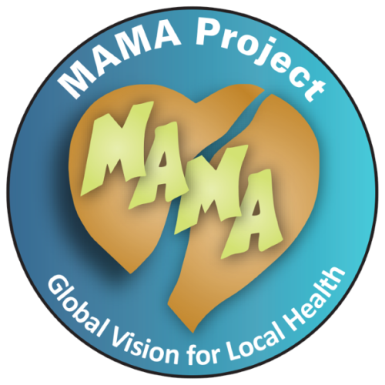 Data RecordingKurekodi data